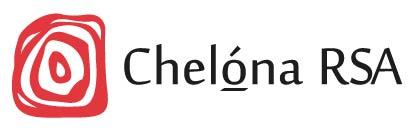 General Organization MeetingTuesday October 11th, 2016 5:30 PM3117 Skinner BuildingIn attendance: Becca Alt (Chair), Annie Laurie Nichols (Vice-Chair), Kyle Stephan (Secretary), Jaclyn Bruner (Webmaster), Nora Murphy.AgendaChair’s report: Rebecca AltBecca welcomes us to the meetingBecca sent [the executive] the strategic plan for Chelona RSA.One of the materials from the strategic plan is the Pedagogy Resource Page on the RSA Blog. This Resource page is open to members and we’d still like to build it up.Pedagogy Resource: This is a part of the Strategic PlanThis comes from a graduate level course, Jaclyn Bruner and Becca Alt took, UNIV 798The goal of UNIV 798 was to make a project and design a resource for teachers of rhetoricFurther Goals: write lesson plans in an area that you an expert in, and also share knowledge so other teachers can write and teach in areas you are not an expert inThis includes teacher goals, lesson plans, timed activities, etc. This is different than blog posts related to lesson plansThere are resources, grouped by areas of rhetoric (categories)These category tabs are on the members site and are pretty intuitive (you should check them out, I know I will). So you can look at the different categories of rhetoric you are deficient in and try a lesson plan module from the website Teaching rhetoric criticism, for example, you can see how different people teach different articles, films, and related discussions/activities#squadGoals: showcase Lesson Plan you have already done! It would be real easy to add to UMD blog, just email Becca Alt or Jacyln Bruner This resource is part of the protected material in the Chelona RSA chapter websiteEventsWe talked about creating an event to build the Pedagogy Resource PageWe’ll probably have something like “Kick Ass” rhetoric eventThe best of the best rhetoric event“Working Title: Working Title” (so meta I know). Event Description: Workshop - time for website lesson plans during Fall or Spring SemesterWould help with GIFTS proposals and helping with teaching portfoliosWould be like an OCP site for rhetoric folksWe can also have a malleable Pedagogy Resource Page, and move around different items to suit lesson plans/move around categories Look at the work undergrads have done, in terms of pedagogyMember SpotlightBecca is doing this, she’s awesomeBecca has started with founding members—recruit more English people! English will be on the spotlight nextOfficer Report: Annie Laurie’s ReportFirst Meeting was September 20, discussed Rhetoric Society Quarterly 46:1All faculty attended, Annie Laurie led discussionSecond Meeting, discussed Rhetoric Society Quarterly 46:2Two members attended, Annie Laurie led discussionShould for sure invite more peopleEnglish Rhetoric and COMM Rhetoric folks can both share their knowledge. The last journal had articles from both disciplines. Also, RSA will invite the Disability Reading GroupAnnie Laurie will commit to this throughout the academic year, so you all should come! The structure is there! Also if you’re noticing a pattern, you can learn a lot from Annie Laurie, she’s smart! Next reading group meeting is November 15, at 4:00 p.m.-5:30 p.m., 3117 Rhetoric Society Quarterly 46.3Undergrad Mentors: Annie LaurieThe project is to pair undergrads with Grad mentors to prep a paper for ECA, deadline Dec 10, 2016Will be on the students to fill out a Google form Opening up to 300-400 level rhetoric classesRSA/Annie Laurie will send a recruitment this week2 meetings will be scheduled with undergrads (they’re so young, only two meetings, sigh): in November (a first pass through their topic), and early December (cleanup time for their writing). Had two students present at ECA last spring. Also need funding to take students to ECAOutstanding Undergraduate Scholar Award—still in the pilot stageMaybe it crashed and burned? But if we circulated it all year, including in December, and circulate the call widely, then it might work out betterOld BusinessTerps Talk Politics We have flyers printed from SORC, and need some help distributing48 people registered (!), including the presentersFYI student orgs can print in SORC up to 100 dollarsNeed volunteers to help at the event as well as distributing Terp Talk flyersThey are such nice flyers!There are for sure other places we haven’t tried—searches farmlands on campus for bulletin boardGeneral Involvement in the ChapterShould talk it up more in your classes and social settingsMaybe having more communityHow can people feel more committed to the organization?Facebook page joins you to the email page, as an updateMaybe solicit people through events, and have them sign up right then and thereMaybe digitize the work more, and become involved more directly digitallyAsking people to bring their voice to the blog Maybe being a bit more social: and when we orient our work goals, we should orient them around social goalsWe should also laugh at Kyle’s notes, which in turn create a sense of communal bondingNew Business: JaclynUpcoming Archival ConferenceConference in the spring, we’ve had one meeting thus far: The purpose is to 1) provide some archival training, 2) an informational session about archival material and 3) an in person session about archival work in the city of Washington DCWorking with Professor Michelle Murray Yang (COMM), who has some grant money for us (!)Aimed at graduate students on and off campusThe goal is to have working groups Nora had to report on archives in a past class, and can share resources from her archival classThe committee consists of Melissa, Jaclyn, Nora, Annie Laurie, and MMYYou’re invited alsoProfessor Michelle Murray Yang—grant Money to fulfill archival research with students So the goal is solicit on campusAlso to open the application on CRTNET and other campusesPenn State, Indiana, Illinois, etc want to comeCould get money from ARHU and Graduate Student GovernmentIf we could get 25 people, we could get a huge win here!Maybe have a professor sponsor and lead the eventCan possibly be an annual activity, especially because we are in DCJess Eunuch and Kristy Maddux especially want to be in For the good the order, Other NotesNora wants to write a blog postJaclyn and Annie Laurie wrote a brand policy, especially for the webFor instance, someone writes a blog post, and then at least two officers will review itYou can contact RSA further about the brand policy, but everyone/anyone is more than welcome to post on the blog!Also, another person can suggest ideas: so another officer or member can piggy pack off of other people’s ideasAnnie Laurie, Jaclyn and Becca currently are the only voices, so yeah let’s step it up (I’m not throwing away, my, shot, yo). Jaclyn’s Polka Dot rhetorical education Blog, is the new name. JKIt’s been fun. Also renew your memberships if you want to. Notes submitted by Kyle Stephan, Secretary 